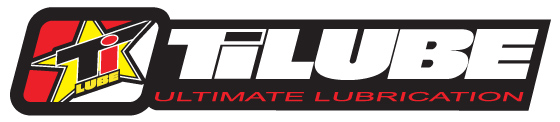 204 S Fillmore Street / Mount Ayr, IA 50854 / Ph. 641.464.3195AMA Arenacross TiLUBE Contingency Registration FormRider Name ______________________________________________________Address____________________________ City _______________ State ____ Zip ___________Phone _(______)_____________Email ____________________________________________Classes  ______________________                Bike Number _________Year ______________ Make _____________________ Model ___________________Dealer ________________________________________